Rudinskii Oleksandr VladimirovichGeneral details:Certificates:Experience:Position applied for: Able SeamanDate of birth: 04.09.1983 (age: 34)Citizenship: UkraineResidence permit in Ukraine: YesCountry of residence: UkraineCity of residence: MykolayivContact Tel. No: +38 (066) 054-12-50E-Mail: leski.ua@mail.ruSkype: stopzaraze.netU.S. visa: Yes. Expiration date 14.10.2020E.U. visa: NoUkrainian biometric international passport: Not specifiedDate available from: 13.06.2017English knowledge: GoodMinimum salary: 900 $ per month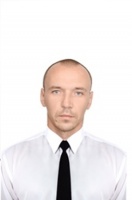 DocumentNumberPlace of issueDate of expiryCivil passportEO821607Nikolaev00.00.0000Seamanâs passportAB571351Nikolaev08.09.2021Tourist passportFA695982Nikolaev10.09.2025TypeNumberPlace of issueDate of expiryBREATHING APPARATUS011/2014-AOdessa07.08.2019DESIGNATED SECURITY DUTIES OF SHIPBOARD PERSONNEL29166Illychivsk26.08.2019ADVANCED FIRE FIGHTING17792Illychivsk01.07.2021BASIC SAFETY25549Illychivsk01.07.2021PROFICIENCY IN SURVIVAL CRAFT AND RESCUE BOATS OTHER THAN FAST RESCUE BOATS21344Illychivsk01.07.2021CERTIFICATE OF PROFICIENCY13855/2016/07Nikolaev00.00.0000PositionFrom / ToVessel nameVessel typeDWTMEBHPFlagShipownerCrewingAble Seaman15.11.2015-06.04.2016BALTIMAR ZEPHYRMulti-Purpose Vessel50263400PanamaOccidental Seaways LTDKSS-TRANSBoatswain21.08.2014-27.02.2015AMUR2524Dry Cargo2996-CambidiaMarchies Investments Corp.AZIMUT CREWING CO